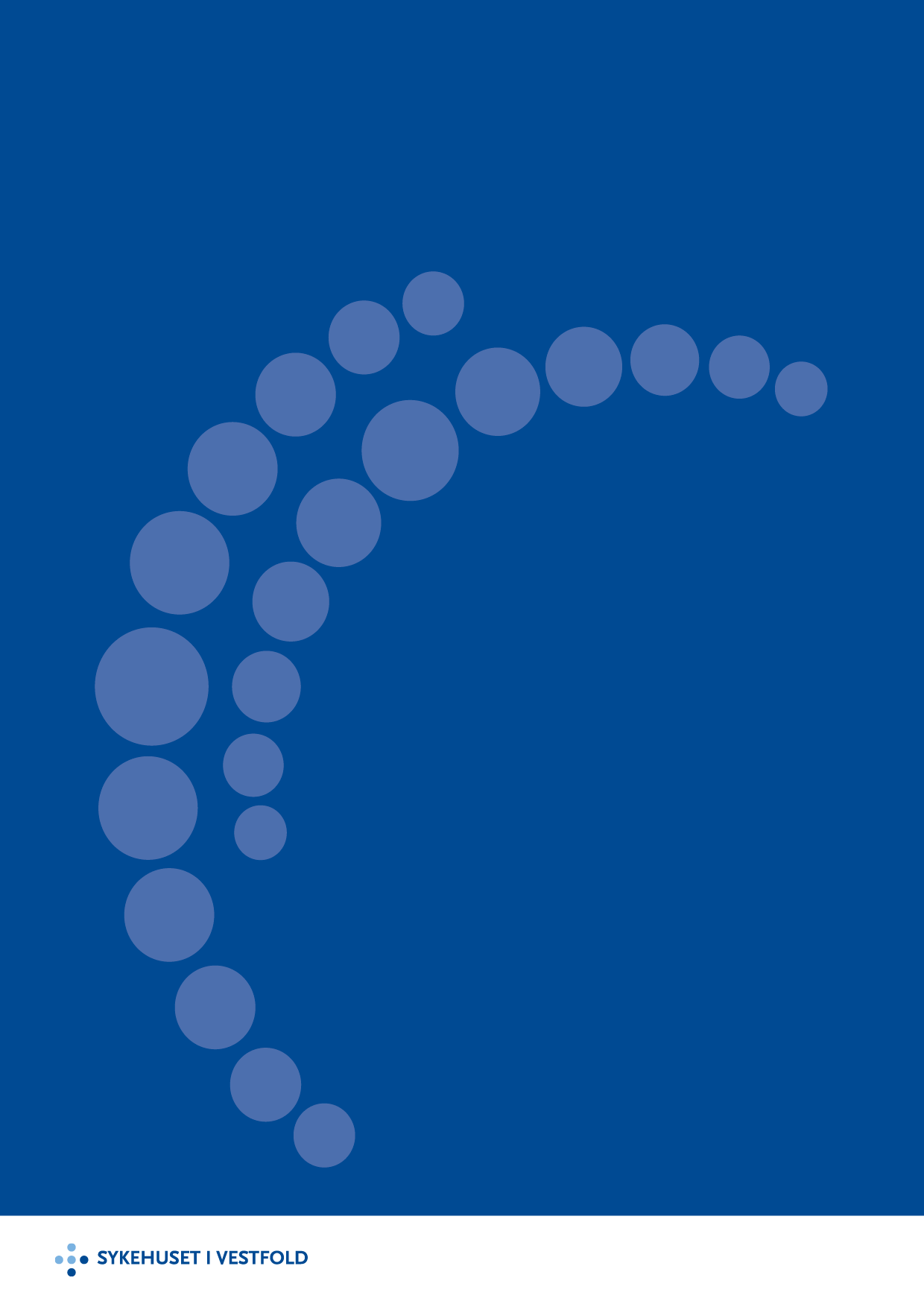 Velkommen til Barne- og ungdomspsykiatrisk døgnpostBarne- og ungdomspsykiatrisk døgnpost er en sengepost for utredning og behandling av barn og ungdom i aldersgruppen 13 til 18 år. Innleggelse vurderes ved mistanke om alvorlige sinnslidelser (psykose, bipolare lidelser, alvorlig depresjon) og for ungdom med alvorlige og sammensatte psykiske lidelser hvor poliklinisk eller individuell oppfølging ikke er nok.Om innleggelse i døgnposten:De fleste som kommer til oss har fått henvisning fra en av Barne- og ungdomspsykatrisk avdelings poliklinikker i Vestfold eller av lege. Innleggelse velges ofte der annen behandling over tid ikke har hjulpet, eller der det trengs mer intensiv observasjon og utredning for å forstå tilstanden. Andre ganger velges døgn ungdom fordi det haster med å sette i gang god behandling, eller fordi det føles tryggest å være her under behandlingen. Det å bli innlagt på sykehus er for de fleste ungdommer og foreldre krevende og kan oppleves som en stor inngripen i hverdagen. Noen ganger finnes det viktige behandlingsmessige grunner for ikke å velge innleggelse, selv om ungdommen har det vanskelig. Ved barne- og ungdomspsykiatrisk døgnpost er det seks døgnplasser. De fleste som er hos oss kan reise hjem på permisjoner i helgene og eventuelt også noen kvelder i uken. Noen ganger ønsker vi at en av foreldrene kan være innlagt sammen med barnet eller ungdommen. Enkelte pasienter er i avdelingen på dagtid, men sover hjemme.Så fremt det er mulig, har vi et «forvern» hvor vi sammen med pasienten, pårørende og henvisende poliklinikk planlegger hva vi skal gjøre under innleggelsen. Når det gjelder utredning og behandling foregår denne på flere områder under en innleggelse:Somatisk utredning/behandling (legeundersøkelser, tester og medisinering)Psykologisk utredning og behandling (tester, samtaler)Miljøterapeutisk utredning og behandling (samhandling, aktivitet, observasjon, samtaler).Innleggelsestiden varierer ut ifra problemstillingen, fra noen dager til flere uker. De fleste fortsetter med oppfølging i BUPA poliklinikk etter et opphold hos oss.Hvem er vi?Døgnposten har en tverrfaglig sammensatt personalgruppe som samarbeider i team rundt hver enkelt pasient. Personalet består blant annet av barne- og ungdomspsykiatere, psykologspesialister og leger i spesialisering i tillegg til miljøterapeuter med minimum treårig helse- eller sosialfaglig høgskoleutdanning. En stor del av miljøterapeutene har videreutdanninger innenfor for eksempel psykisk helsearbeid, familieterapi, miljøterapi, kognitiv terapi og psykososialt arbeid.Praktisk infoParkering:Døgnposten disponerer et begrenset antall parkeringsplasser for pårørende til pasienter som er innlagt i døgnposten. Parkeringsbevis fås av personalet. Utover disse plassene er det betalingsplasser på sykehusområdet. Det er til tider stor pågang på parkeringsplasser, så det kan være lurt å beregne god tid. Hva kan være lurt å ha med seg til innleggelse:Toalettartikler og klær for en uke. Husk klær til uteaktiviteter.Skolebøker og evt. PC.Det er dessverre ikke lov å ta med eget sengetøy, dyner, puter og tepper til sykehuset. Dette av hensyn til bl.a. brannvern og hygiene. MåltiderDet blir servert måltider til faste tider. Sykehuset kan tilby mat i tråd med individuelle kulturelle, ernæringsmessige og kliniske behov. Si fra om spesielle behov til personalet. Under innleggelse står sykehuset for mat til pasient og én av foreldrene.MedisinerHvis man bruker medisiner, vil man få dette av personalet etter forordning fra avdelingens lege. Hvis foreldre som oppholder seg i posten bruker medisiner, skal disse overleveres til personalet for sikker oppbevaring.SkoleUnder oppholdet får barn og ungdom tilpasset undervisning fra Skolen for sosialmedisinske institusjoner (SMI-skolen). SMI-skolen samarbeider med hjemmeskolen, og noen har hele eller deler av undervisningen sin på hjemmeskolen dersom det er hensiktsmessig og praktisk gjennomførbart.Reiseutgifter:Sykehuset dekker:Reiseutgifter i forbindelse med samtaler eller møter med behandler/spesialist. Reiseutgifter ved permisjoner hjem, med barnet i bilen.Skjema for registrering av reiser fås hos postsekretær. Mer informasjon om dekning av reiseutgifter finner man på www.helsenorge.no.HusreglerHusordensregler er utarbeidet for å fastsette interne regler for at posten skal fungere best mulig som et sosialt fellesskap og for å legge til rette for et godt behandlingsmiljø.Mobiltelefon:  Av hensyn til personvern er det ikke lov til å ta bilder, film eller lydopptak av andre som er i døgnposten. Det anmodes om å bruke telefonen på eget rom.Rusmidler:Ingen former for rusmidler er tillatt på sykehuset.Røyking og bruk av snus tillates kun hvis det foreligger tillatelse fra foresatte. Røyking er kun tillatt på «røyketerasse» eller annet sted beregnet for røyking. Fyrtøy oppbevares av personalet.Personalet kjøper ikke røyk eller snus til pasienter.Ro i posten:  Musikk og TV må spilles på rimelig lydnivå. Har du eget musikkanlegg / TV / I-pod eller lignende, kan du bruke dette på eget rom med døren lukket.Det skal være ro i avdelingen mellom kl. 22:30 og 07:00.  Besøk:Besøk avtales på forhånd i samarbeid med den enkelte pasients foresatte. Besøk bør være avsluttet senest kl. 21.00. Besøk foregår på besøksrom eller annet egnet areal hvis det vurderes som forsvarlig. Det er ikke anledning for pasienter å besøke hverandre på rommet. Av hensyn til sikkerhet:Gjenstander som kan være farlig for deg eller andre er ikke tillatt å ha med seg inn i posten. Foreldres rolle og tilstedeværelseOmfanget av foreldres tilstedeværelse i avdelingen skal være styrt av barnets rettigheter (for å trygge barnet), og/eller av behandlingsmessige årsaker.RettigheterForskrift om barns opphold i helseinstitusjon § 6: «Barn har rett til å ha minst en av foreldrene hos seg under institusjonsoppholdet i den grad det følger av pasient- og brukerrettighetsloven § 6-2. Ved alvorlig/livstruende sykdom skal begge foreldrene få være hos barnet.»Pasient- og brukerrettighetsloven § 6-2:«Barn har rett til samvær med minst en av foreldrene eller andre med foreldreansvaret under hele oppholdet i helseinstitusjon, med mindre dette er utilrådelig av hensyn til barnet, eller samværsretten er bortfalt etter reglene i barneloven eller barnevernloven.»Seksjonens forventning til foreldes rolle i behandling:-	Tilstedeværelse og deltakelse i terapeutiske aktiviteter avtales i forvern/inntak og evalueres underveis. -	Det forventes at foreldre møter opp til foreldresamtaler, utredningsarbeid, ukesevalueringer og henting/bringing ved permisjoner.-	Ved Ø-hjelp: Hovedregel at forelder blir innlagt sammen med barnet fram til ny vurdering, med mindre dette er utilrådelig av hensyn til barnet (jf. Pasient- og brukerrettighetsloven § 6-2)-	Hvis det ikke er forsvarlig at barnet reiser hjem på helgepermisjon, forventes det at omsorgspersoner er sammen med barnet i avdelingen i helgen.Informasjon, samtykke og taushetspliktSamtykkeEtter fylte 16 år, er det pasienten selv som skal takke ja til innleggelsen. For barn under 16 år, er det foreldre som skal samtykke til behandling. I noen situasjoner kan alvorlig sinnslidelse medføre bruk av tvunget innleggelse eller behandling. Dette vil både pasient og foresatte få grundig informasjon om dersom det er aktuelt.InformasjonDu har rett til å få nødvendig informasjon så du kan forstå helsetilstanden din og hva slags behandling du skal få. Du skal også få informasjon om risiko og bivirkninger (uønskede virkninger) ved behandlingen (medisiner og annet).Før du fyller 16 år skal som hovedregel både du og foreldrene dine få informasjon om behandlingen.TaushetspliktAnsatte ved døgnposten har taushetsplikt. Taushetsplikt innebærer at vi ikke kan viderebringe opplysninger til andre uten at du har sagt ja til dette. Etter at ungdom har fylt 16 år har vi også taushetsplikt overfor foreldre, med unntak for situasjoner der foreldre/foresatte trenger nødvendig informasjon for å kunne ivareta sitt foreldreansvar. Det kan være for eksempel ved opplysninger om alvorlig psykisk lidelse, rømninger eller selvmordsfare. Slike opplysninger er vi lovpålagt å formidle til foreldre selv om ungdommen har fylt 16 år. Vi tilstreber god kommunikasjon med både barn/ ungdom og foreldre.Innsyn i journalHelsepersonell skal føre journal for pasienter. Journalen inneholder opplysninger om deg og den behandlingen du får.Når du har fylt 16 år er det som hovedregel bare du som har rett til å se og lese journalen din. Hvis andre vil se journalen din, må du gi samtykke (si ja) til det. Du har rett til å få en kopi av journalen, og til en enkel forklaring av faguttrykk og vanskelige ord.Helsetjenesten kan nekte deg å se journalen din hvis det er helt nødvendig for å unngå fare for livet ditt eller alvorlig helseskade.Digitalt innsyn i pasientjournalen din tilbys til pasienter over 16 år og de som har foreldreansvar for barn under 12 år. Digital pasientjournal er tilgjengelig fra www.helsenorge.no (krever innlogging). Ikke alle dokumenter i journalen vil være tilgjengelig for digitalt innsyn.MedvirkningBåde du og foreldrene dine har rett til å si hva dere mener er den beste behandlingen for deg. Det gjelder for eksempel valg av medisin og behandlingsmetode, men det er legen eller psykologen som til slutt bestemmer. Dine tidligere erfaringer er viktige å få fram. Vi vil gjerne ha innspill, fra både pasienter og pårørende, på hvordan vi kan gjøre tilbudet vårt bedre.Rettigheter og klagemuligheterDøgnposten er underlagt offentlige lover. Særlig vil pasientrettighetsloven regulere mange av deres rettigheter som foreldre og pasient. Dersom man opplever at man ikke får den hjelpen man har krav på, er det Statsforvalteren i Vestfold og Telemark som er rette klageinstans. Klagen leveres til behandlingsstedet, som videreformidler denne til Statsforvalteren. Vi kan være behjelpelig med å formulere en slik klage dersom det er ønskelig. Vi ønsker gjerne at pasienter og pårørende sier fra til personalet dersom det er noe man ikke er fornøyd med, slik at vi sammen kan finne ut hvordan vi kan hjelpe dere best mulig. Det er også mulighet til å ta saker opp med faglig ansvarlig (overlege) eller seksjonsleder. For mer informasjon om dine rettigheter, se Helsedirektoratets brosjyrer:Rettigheter i psykisk helsevern for deg under 16 årRettigheter i psykisk helsevern for deg mellom 16 og 18 årPårørendes rettigheter – Informasjon til pårørende av pasienter med psykiske lidelser og rusmiddelproblemerPasient- og brukerombudetPasient- og brukerombudet i Vestfold jobber også for å ivareta pasientens og brukerens behov, interesser og rettsikkerhet og hit kan man henvende seg for gratis rådgivning og hjelp. Pasient- og Brukerombudet i Vestfold: Telefon: 33 34 77 90 E-post: vestfold@pasientogbrukerombudet.no (sensitive opplysninger bør ikke sendes på e-post)KontrollkommisjonenKontrollkommisjonene i det psykiske helsevern har som hovedoppgave å ivareta pasienters rettssikkerhet.Alle institusjoner i det psykiske helsevern har en kontrollkommisjon tilknyttet seg. Kontrollkommisjonen ledes av en jurist, og består ellers av en lege og to andre medlemmer. Ett av de to andre medlemmene skal selv ha vært pasient eller pårørende, eller ha representert pasientinteresser i stilling eller verv.Kontrollkommisjonen er klageinstans for vedtak om tvungent psykisk helsevern (tvangsinnleggelse) og andre vedtak om bruk av tvang. Kommisjonen holder blant annet tilsyn med avdelingens bruk av tvang gjennom anmeldte og uanmeldte besøk. Innlagte pasienter får anledning til å prate med medlemmer i kommisjonen. Dersom du vil klage på at du er innlagt mot din vilje, har du rett til gratis advokat.For mer informasjon om rettigheter ved tvang, se Helsedirektoratets brosjyre «rettssikkerhet ved tvang»SivilombudsmannenSivilombudsmannen arbeider for at ingen skal utsettes for urett fra forvaltningen (det offentlige). Når du har brukt alle klagemuligheter i forvaltningen og fortsatt mener at vedtaket er feil, kan du klage til Sivilombudsmannen. Dersom du mener at forvaltningen bruker for lang tid på saken din, kan du også klage på dette. Se www.sivilombudsmannen.no for mer informasjon.KontaktinformasjonBesøksadresse: Håkon V Gate 17A, 3116 TønsbergPostadresse: Sykehuset i Vestfold HFKlinikk psykisk helse og avhengighetBarne- og ungdomspsykiatrisk seksjon, døgnpostPostboks 2168 3103 Tønsberg.Telefon: 33 72 79 20Egne notater__________________________________________________________________________________________________________________________________________________________________________________________________________________________________________________________________________________________________________________________________________________________________________________________________________________________________________________________________________________________________________________________________________________________________________________________________________________________________________________________________________________________________________________________________________________________________________________________________________________________________________________________________________________________________________________________________________________________________________________________________________________________________________________________________________________________________________________________________________________________________________________________________________________________________________________________________________________________________________________________________________________________________________________________________________________________________________________________________________________________________________________________________________________________________________________________________________________________________________________________________________________________________________________________________________________________________________________________________________________________________________________________________________________________________________________________________________________________________________________________________________________________________________________________________________________________________________________________________________________________________________________________________________________________________________________________________________________________________________________________________________________________________________________________________________________________________________________________________________________________________________________________________________________________________________________________________________________________________________________________________________________________________________________________________________________________________________________________________________________________________________________________________________________________________________________________________________________________________________________________________________________________________________________________________________________________________________________________________________________________________________________________________________________________________________________________________________________________________________________________________________________________________________________________________________________________________________________________________________________________________________________________________________________________________________________________________________________________________________________________________________________________________________________________________________________________________________________________________________________________________________